OBJEDNÁVKA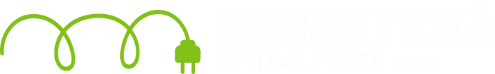 Energetická správa Písek s.r.o.Velké náměstí 1/24Vnitřní Město397 01     PísekIČ: 19824301DIČ: CZ19824301Číslo objednávky: 02/2023V Písku dne: 11.12. 2023			         	………………………………………………………………                                                                                                  xxx, jednatel ESP s.r.o.Poř. č.Obsah objednávkyPočet ksCena bez DPH (Kč)Cena s DPH (Kč)1.Objednáváme u Vás kancelářský nábytek dle cenové nabídky NAB-2023-0058 včetně výnosu, montáže nábytku a úklidu po montáži.Objednáváme u Vás kancelářský nábytek dle cenové nabídky NAB-2023-0058 včetně výnosu, montáže nábytku a úklidu po montáži.Objednáváme u Vás kancelářský nábytek dle cenové nabídky NAB-2023-0058 včetně výnosu, montáže nábytku a úklidu po montáži.Objednáváme u Vás kancelářský nábytek dle cenové nabídky NAB-2023-0058 včetně výnosu, montáže nábytku a úklidu po montáži.Cena: 43.092, - Kč bez DPHSchválil:   xxxCena: 43.092, - Kč bez DPHSchválil:   xxxCena: 43.092, - Kč bez DPHSchválil:   xxxCena: 43.092, - Kč bez DPHSchválil:   xxxCena: 43.092, - Kč bez DPHSchválil:   xxx